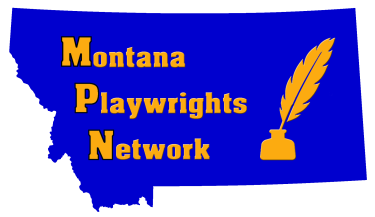 MPN 2019 “Montana Voices” Publication Project Entry Form(Submit One form per entry)Name:_________________________________________________________________Email Address: _________________________________________________________Telephone: Home:(         )___________________  Cell:(         ) _______________________Mailing Address:	__________________________________________________________________________________________________________________________________________ Title of work: _________________________________________________________Type of work:  _____Poem	     _____ Essay      ____Short Story   ____Storytelling		 _____ Play         _____ Memoir   ___ Stage MonologueDEADLINE FOR SUBMISSIONS: October 1, 2019All members of the Montana Playwrights Network (MPN) may submit up to two entries per category. You must be a current member to participate.  Send us your best! Submissions should be unpublished to be eligible for this competition.Submissions should be submitted as a Word document, or a pdf.  The name of the author and category should appear in the upper left corner, along with word count for essays, memoirs, storytelling, and short stories; indicate line count for poetry entries; and page count for plays.  For play submissions, submit only in standard manuscript format.  If you need guidelines for standard manuscript format, please send inquiry to montanaplaywrights@gmail.com. Each submission must be accompanied by a completed entry form. (Submission form may be hand written and must be legible.)  If submitting more than one entry, each entry must be accompanied by a completed entry form. Submit your entry to: montanaplaywrights@gmail.com, and label your email subject line as “2019 Montana Voices Submission."   Submissions due before or by midnight on October 1, 2019.  Any submissions received via email after this date will not be considered.  Questions?  Contact Pamela Mencher at montanaplaywrights@gmail.com. 